 Protocol Concerning the International Registration of MarksDeclaration of Intention to Use the Mark when Designating LesothoIn accordance with Rule 7(2) of the Common Regulations under the Madrid Agreement Concerning the International Registration of Marks and the Protocol Relating to that Agreement, the Government of Lesotho, on March 31, 2017, notified the Director General of the World Intellectual Property Organization (WIPO) of the requirement for a declaration of intention to use the mark when Lesotho is designated in an international application or subsequently.  The notification made by Lesotho will become effective on June 30, 2017.  The International Bureau of WIPO will modify the footnotes in item 11 of form MM2 and item 4 of form MM4 to indicate that, by designating Lesotho, applicants or holders declare that they have the intention that the mark will be used by them or with their consent in this Contracting Party in connection with the goods and services identified in the international application or subsequent designation concerned.  May 3, 2017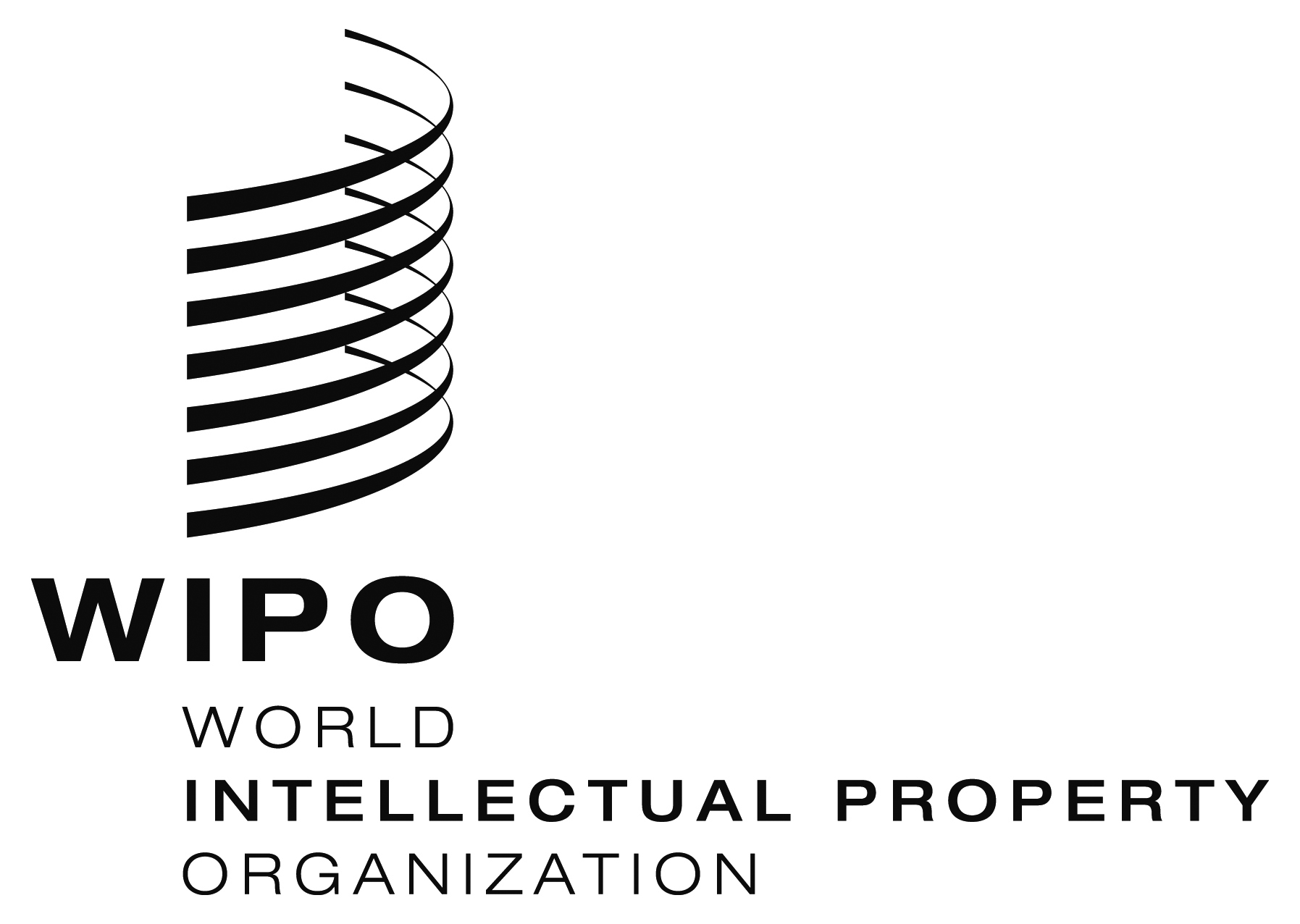 INFORMATION NOTICE NO. 8/2017  INFORMATION NOTICE NO. 8/2017  INFORMATION NOTICE NO. 8/2017  